Temat : Prawa i obowiązki obywatelskie.Drodzy uczniowie.Państwo zapewnia swoim obywatelom szereg praw, ale także nakłada na nich pewne obowiązki. Jedne i drugie zapisane są w Konstytucji Rzeczypospolitej Polskiej.Jakie mamy prawa?Każdy obywatel, czyli TY ma między innymi.Prawo do życia.Prawo do nietykalności i wolności osobistej.Prawo do sprawiedliwego oraz jawnego procesu.Jako rodzic do wychowania dzieci w zgodzie z własnymi przekonaniami.Prawo do nienaruszalności mieszkania.Prawo do organizowania pokojowych zgromadzeń oraz uczestnictwa w nich.Prawo do uczestnictwa w referendum czy prawo wyboru.Prawo do wyboru miejsca pracy i wykonywania zawodu.Prawo do ochrony zdrowia.Prawo do nauki.Spójrz na poniższe obrazki. Powiedz jakie prawa obywatelskie one przedstawiają.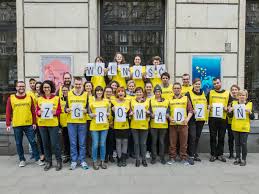 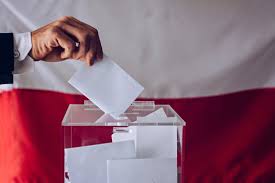 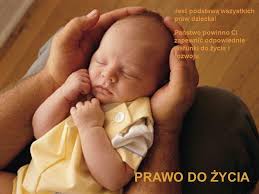 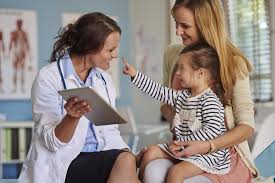 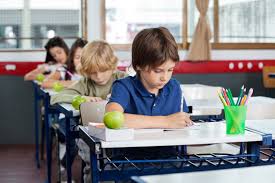 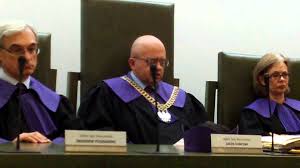 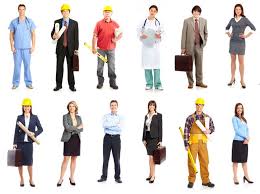 